ПРОГРАММАШКОЛЬНОГО ЭТАПА ВСЕРОССИЙСКОЙ ОЛИМПИАДЫ ШКОЛЬНИКОВ  2018/19 УЧЕБНОГО ГОДА ПО ПРАВУ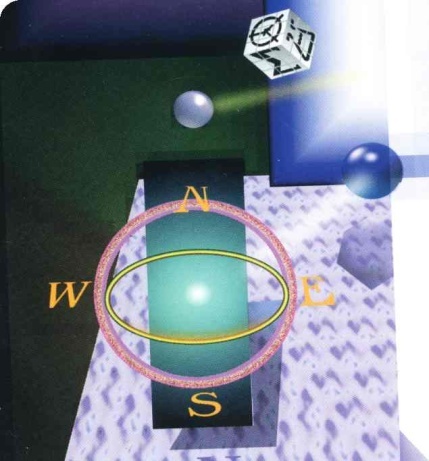 х. Кононов – 2018 г.ПРОГРАММАшкольного этапа всероссийской  олимпиады школьников 2018/19 учебного года по правуМесто проведения: МКОУ «ООШ №18 х. Кононов» 16 октября 2018 года (вторник) 18 день Ответственная за проведение олимпиады – Раджабова Фатимат Мирзоевна, заместитель директора по УВР тел. 8(909) 761-05-81  e-mail: 18dirschool@mail.ruВРЕМЯМЕРОПРИЯТИЕМЕСТО ПРОВЕДЕНИЯ9:00 –9:30Сбор участников олимпиадыХолл школы9:30-9:50Инструктаж по проведению олимпиадыХолл школы10:00Начало олимпиады10:00 –13:00Выполнение конкурсных заданий Право (6 человек)Аудитории. 814:00-14:30 Разбор олимпиадных заданийПравоАудитория №11Работа членов жюриАудитория №11с 14:00Работа членов жюри, подведение итоговПоказ олимпиадных работ 17 октября 2018 года14.00ПравоАудитория 10Ознакомление участников олимпиады с результатамиНа сайте МКОУ «ООШ №18»  Советского городского округа по ссылке http://oosh18-kononov.ru16.10 ПротоколыПосле проверкиработ17.10 Итоговые протоколыдо 18.00